Корь у взрослых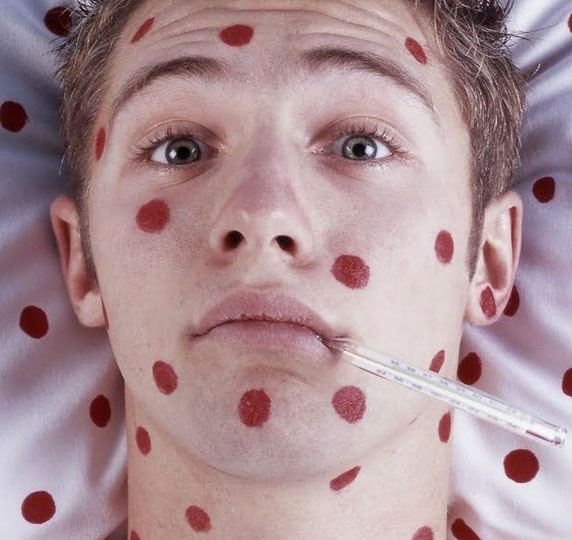 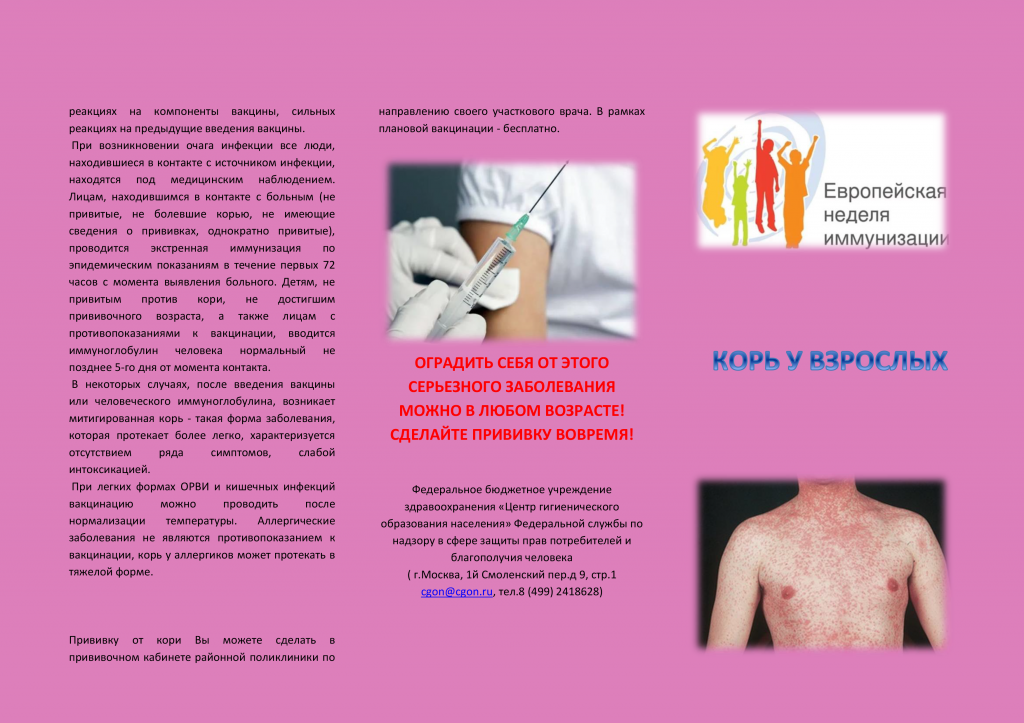 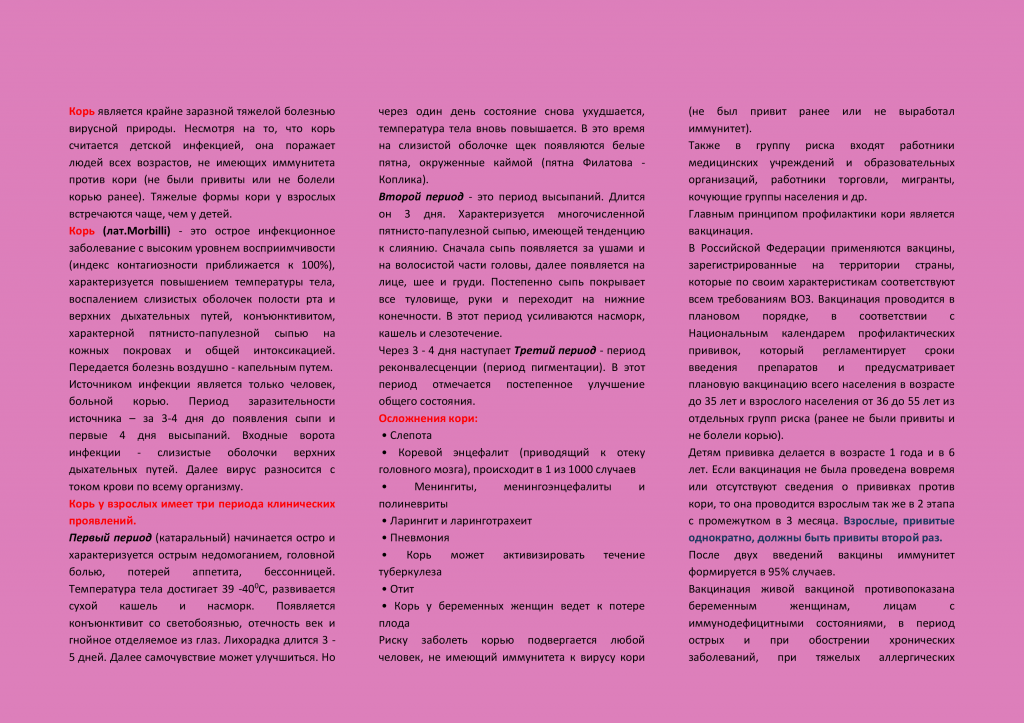 